ANNAPOORNA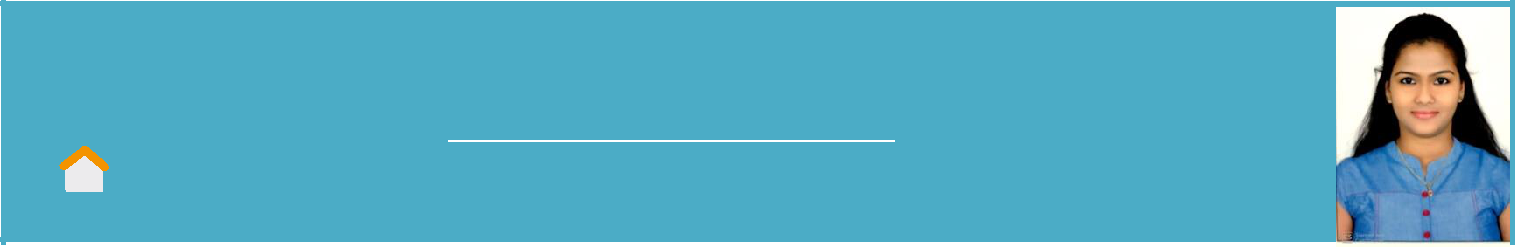 Highly organized team player and excellent communication with 5 years of experience. Looking for an employment opportunity and offering exceptional follow up skills to achieve the objectives of the prospective company.Work Experience is an American multinational investment bank and financial services holding company headquartered in New York City. J P Morgan Chase is ranked by S&P Global as the largest bank in the United States and the sixth largest bank in the world by total assets, with total assets of US$2.73 trillion.Acting Team Lead - Allocation of work to team.Managing Know Your Customer (KYC) process by obtaining identity and address of the customers.Reporting to the Management on volumes, quality, capacity & productivity.Ensuring the work completion within the SLA (Service Level Agreement).Verifying the processed requests and sending error reports to the Manager on regular basis.Workflow and document management.Creating the standard operating procedures of diﬀerent processes for the team.Cross trained on 15 diﬀerent processes with 145 activities and verifying the processed requests.Conducting team huddle and share the process updates on regular basis.Process improvement ideas to reduce the processing time for the requests.Research & analysis of customer request and resolving it.Education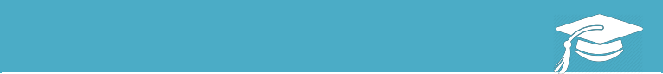 Nominated for ACE award 8 times and won 2 times.Won “Quality Champ” award more than 20 times.Rewarded as “Eagle Eye” award 10 times.Won “Falcon” award 11 times.Personal skillsQuick learnerPositive ThinkingTime ManagementProblem solvingAbility to do multi taskI hereby declare that the details furnished above are true to the best of my knowledge and belief.Annapoorna Work AccomplishmentsContact Details:  Email Address	: annapoorna-399108@2freemail.com Mobile Number	: +971504753686 / +919979971283Reference		: Mr. Anup P Bhatia, HR Consultant, Gulfjobseeker.comYouTube Video CVhttps://www.youtube.com/channel/UCdsv_v9Czkx2Dc8bW4Bt4wA   View My CV on Gulfjobseeker.com CV Database  http://www.gulfjobseeker.com/employer/cv_database_highlighted_cv_freetocontact.php   Chat with me Live on Zoomhttps://zoom.us/j/4532401292?pwd=SUlYVEdSeEpGaWN6ZndUaGEzK0FjUT09Company Name:American based companyDuration:Sep 2014 – Oct 2019Designation:Operations - Quality Senior SpecialistBachelor of Business AdministrationBachelor of Business AdministrationBachelor of Business AdministrationBachelor of Business AdministrationBachelor of Business AdministrationBachelor of Business AdministrationBachelor of Business AdministrationBachelor of Business Administration2014Gov’t First Grade College, Uttara Kannada.Gov’t First Grade College, Uttara Kannada.2014Gov’t First Grade College, Uttara Kannada.Gov’t First Grade College, Uttara Kannada.2014Score Achieved - 80.00%Score Achieved - 80.00%Score Achieved - 80.00%Score Achieved - 80.00%Score Achieved - 80.00%Score Achieved - 80.00%Dept. of Pre-University Education KarnatakaDept. of Pre-University Education KarnatakaDept. of Pre-University Education KarnatakaGov’t PU College, Siddapur, Uttara Kannada.Gov’t PU College, Siddapur, Uttara Kannada.Gov’t PU College, Siddapur, Uttara Kannada.2011Score Achieved – 75.00%Score Achieved – 75.00%Score Achieved – 75.00%2011Score Achieved – 75.00%Score Achieved – 75.00%Score Achieved – 75.00%S.S.L.CS.S.L.CS.S.L.CGov’t High School, Kangod, Uttara Kannada.Gov’t High School, Kangod, Uttara Kannada.Gov’t High School, Kangod, Uttara Kannada.2009Score Achieved – 74.00%Date of Birth:13-08-1993Nationality:IndianVisa Status:Visit Visa till February 15th 2020Languages:English, Kannada and Hindi